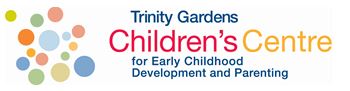 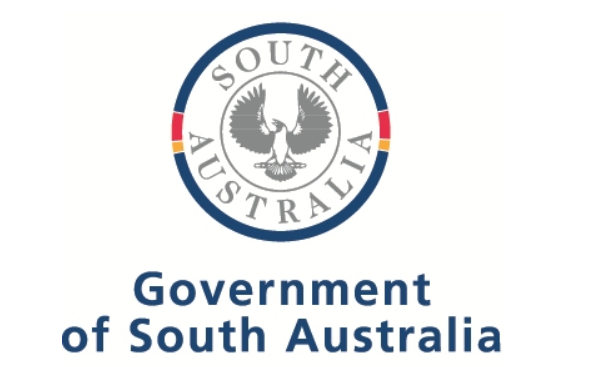 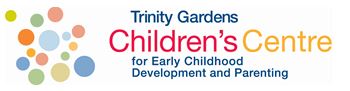 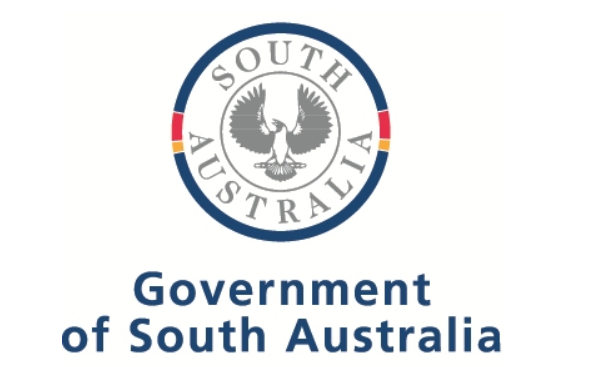 MondayTuesdayWednesdayThursdayFridayPreschool8.30am- 4.00pmPreschool8.30am- 4.00pmPreschool8.30am- 4.00pmPreschool8.30am- 4.00pmTrinity Gardens Preschool: 8333 2557CAFHSContact 1300 733 606 to make a booking CAFHSContact 1300 733 606 to make a bookingOccasional CareA now and then childcare service for children prior to preschool ageStarting 1st February8.30am – 11.15amContact: 8333 2557Steiner PlaygroupSteiner inspired playgroup for families with toddlers and children under 5Starting 2nd February9.00am – 11.00amContact: adelaidesteinerkindy@yahoo.comWednesday PlaygroupCommunity playgroup for families with toddlers and children under 5Starting 27th January9.00am – 11.00amContact: 8333 2557Occasional CareA now and then childcare service for children prior to preschool ageStarting 28th January8.30am – 11.15amContact: 8333 2557Pre-schoolers PlaygroupPlaygroup for families with children 3 to 5 yearsSiblings welcomeStarting 29th  January9.00am – 11.00amContact: 8333 2557Occasional CareA now and then childcare service for children prior to preschool ageStarting 1st February12.30pm – 3.15pmContact: 8333 2557Multiple Births AssocTwo Plus & Usa safe and supportive space for families with twins, triplets & more to connect and playStarting 2nd February11.30am – 1.00pmContact: Erin O’Halloranerin.a.ohalloran@gmail.com    My TimeSupport group for parents and carers who are caring for a child with a disability, medical condition or developmental delayStarting 3rd February 9.00am – 11.00amContact Silvana:0488 151 789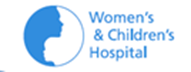 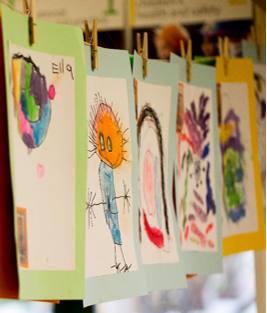 Child Wellbeing ServiceAnnemarie MonckAlternate Mondays during the School term Starting 18th January8.30am- 4.30pmFor further information contact: 0488 016 586 oramonck@actnowpsychology.com Early Parenting Group(5 week program)2.00pm- 4.00pmFacilitated by Child and Family Health Service staff (CaFHS)1300 733 606 Financial Counselling ServiceBy Referral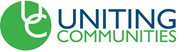 Contact: 1800 615 677 orJenny.wood@unitingcommunities.orgMidwife Clinic8.30am- 4.30pmContact the pregnancy SA Referral line on 1300 368 820 www.childrenscentres.sa.gov.au/antenatalDad’s PlaygroupAn opportunity for Dads (any male caregiver) and children to interact and socialise with other Dads in play based setting.Birth to 6 yearsSaturday6th February27th February20th March10am to 11.30amCall on 8333 2557 to register your interest in this groupLinks to WellbeingPeri Natal WellbeingCounselling for Mothers and Fathers who have child 1 year and youngerAlternate Mondays during the School term Starting 12th January9.00am- 4.30pmFor further information contact: 8326 3591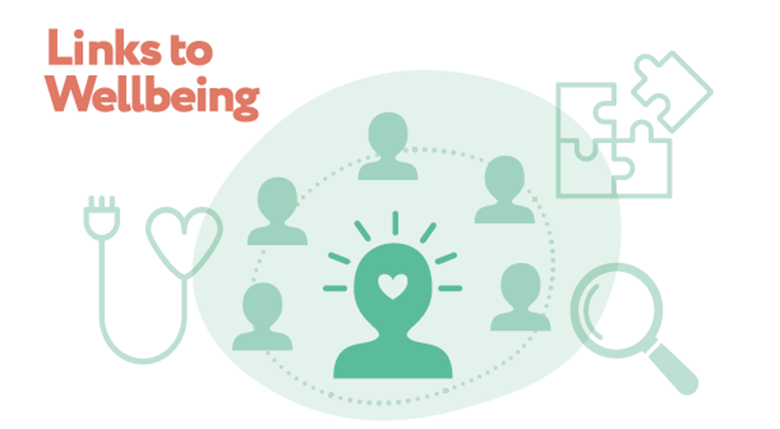 Fun with Family MusicBringing parents, children and babies together with musicFacilitated by Penny HewsonStarting 17th FebruaryFor 5 weeks3.30pm- 4.30pmContact: 8333 2557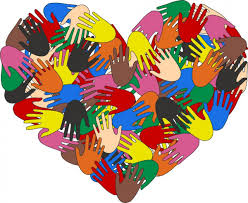 Dad’s PlaygroupAn opportunity for Dads (any male caregiver) and children to interact and socialise with other Dads in play based setting.Birth to 6 yearsSaturday6th February27th February20th March10am to 11.30amCall on 8333 2557 to register your interest in this groupSafer Family Services at the Trinity Gardens Children’s Centre can provide information and supportto families including parenting and child development.Community Development Co-ordinator Cathy TomaselliFamily PractitionerMel SandersPh: 8333 2557Safer Family Services at the Trinity Gardens Children’s Centre can provide information and supportto families including parenting and child development.Community Development Co-ordinator Cathy TomaselliFamily PractitionerMel SandersPh: 8333 2557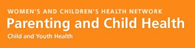 CaFHS1300 733 606 for Bookingswww.facebook.com/trinitygardens.childrenscentreand more information about our services andwhat we offer on www.trinitygardenscc.sa.edu.au/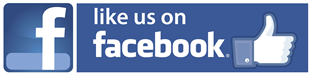 www.facebook.com/trinitygardens.childrenscentreand more information about our services andwhat we offer on www.trinitygardenscc.sa.edu.au/